Publicado en Madrid el 12/06/2019 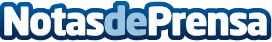 mediQuo explica por qué los amores de verano son tan intensosEl 83% de los solteros españoles reconoce estar abierto a un amor de verano y el 70% afirma haber mantenido un affaire durante sus vacaciones estivales. Paula Rueda, psicóloga de mediQuo -el chat médico 24/7 donde consultar directamente con médicos y especialistas de la salud-, explica que este enamoramiento fugaz se presenta por la unión de muchos factores, entre los que destaca la libertadDatos de contacto:RedacciónNota de prensa publicada en: https://www.notasdeprensa.es/mediquo-explica-por-que-los-amores-de-verano_1 Categorias: Viaje Moda Sociedad http://www.notasdeprensa.es